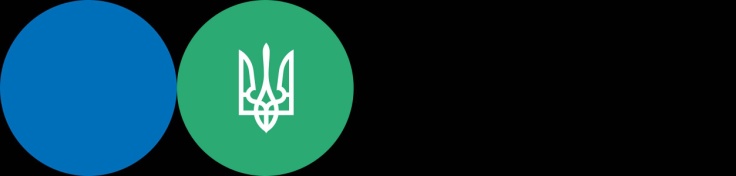 Головне управління ДПС у Львівській області    нагадує, що об’єктом оподаткування є операції платників податку з постачання товарів/послуг, місце постачання яких розташоване на митній території України.База оподаткування операцій з постачання товарів/послуг визначається виходячи з їх договірної вартості з урахуванням загальнодержавних податків та зборів (крім акцизного податку на реалізацію суб’єктами господарювання роздрібної торгівлі підакцизних товарів, збору на обов’язкове державне пенсійне страхування, що справляється з вартості послуг стільникового рухомого зв’язку, ПДВ та акцизного податку на спирт етиловий, що використовується виробниками — суб’єктами господарювання для виробництва лікарських засобів, у тому числі компонентів крові і вироблених з них препаратів (крім лікарських засобів у вигляді бальзамів та еліксирів).До складу договірної (контрактної) вартості включаються будь-які суми коштів, вартість матеріальних і нематеріальних активів, що передаються платнику податків безпосередньо покупцем або через будь-яку третю особу у зв’язку з компенсацією вартості товарів/послуг. До складу договірної (контрактної) вартості не включаються суми неустойки (штрафів та/або пені), три проценти річних та інфляційні, що отримані платником податку внаслідок невиконання або неналежного виконання договірних зобов’язань.Таким чином, кошти, які сплачуються як сума штрафу за пошкодження товару, не включаються до бази оподаткування ПДВ.Водночас кошти, які надходять платнику ПДВ як відшкодування збитків за пошкоджене або знищене майно (без урахування штрафних санкцій і пені), розцінюються як компенсація вартості такого майна та відповідно включаються до бази оподаткування ПДВ.